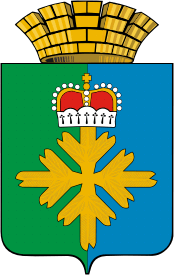                               ДУМА ГОРОДСКОГО ОКРУГА ПЕЛЫМ________________                     ПЯТЫЙ СОЗЫВ______________________ДВАДЦАТЬ ПЕРВОЕ ЗАСЕДАНИЕ                                              РЕШЕНИЕот 23.09.2014г. № 37/21п.Пелым В целях приведения в соответствии с нормами федерального законодательства решения Думы городского округа Пелым от  19.06.2012г. № 30/3 «Об утверждении Положения о порядке управления и распоряжения муниципальным имуществом, принадлежащим на праве собственности городскому округу Пелым», на основании решения Арбитражного суда Свердловской области от 08.08.2014г. по протесту заместителя прокурора Свердловской области, руководствуясь статьёй 23 Устава  городского округа Пелым,  Дума городского округа ПелымРЕШИЛА:       1. Внести в «Положение о порядке управления и распоряжения муниципальным имуществом, принадлежащим на праве собственности городскому округу Пелым», утверждённое решением Думы городского округа Пелым от  19.06.2012г. № 30/3, следующие изменения:        1) статью 1 дополнить пунктом 10 следующего содержания«10. Вопросы, неурегулированные настоящим Положением, регламентируются действующим законодательством Российской Федерации»;        2) - пункт 10 статьи 3 изложить в следующей редакции: «10. На передачу объектов муниципальной собственности в аренду могут налагаться ограничения законодательством Российской Федерации, а также изданными в соответствии с законодательством правовыми актами городского округа Пелым»;3) - пункт 11 статьи 3 признать утратившим силу с 08.08.2014г.:4) - абзац 2 пункта 1 статьи 4 изложить в следующей редакции:«Муниципальное имущество передается в безвозмездное временное пользование в соответствии с его функциональным назначением с соблюдением положений статьи 17.1. федерального закона от 26.07.2006г. №135-ФЗ «О защите конкуренции».5) – подпункты 1-7 пункта 1, пункт 2 статьи 4 признать утратившим силу с 08.08.2014г.:6) – пункт 18 статьи 4 изложить в следующей редакции:«18. Администрация городского округа Пелым вправе потребовать досрочного расторжения договора безвозмездного временного пользования в случаях предусмотренных частью 1 статьи 698 Гражданского кодекса Российской Федерации, в том числе если ссудополучатель без её согласия передал имущество третьим лицам».7) - пункт 23 статьи 4 изложить в следующей редакции:«23.  Условия и срок действия договора безвозмездного временного пользования определяются по усмотрению сторон, кроме случаев, когда эти условия предписаны законодательством Российской Федерации или иными правовыми актами».8) – абзац 2 пункта 14 статьи 7 изложить в следующей редакции:«Условия и срок действия договора аренды муниципального имущества, закреплённого на праве хозяйственного ведения за муниципальными предприятиями, определяются по усмотрению сторон, кроме случаев, когда эти условия предписаны законодательством Российской Федерации или иными правовыми актами».        2. Настоящее Решение вступает в силу с момента его официального опубликования в газете «Пелымский вестник».          3. Контроль за исполнением настоящего Решения возложить на постоянную депутатскую комиссию по жилищно-коммунальному хозяйству, градостроительству, землепользованию и муниципальной собственности (Тищенко В.С.).О внесении изменений в решение Думы городского округа Пелым от  19.06.2012г. № 30/3 «Об утверждении Положения о порядке управления и распоряжения муниципальным имуществом, принадлежащим на праве собственности городскому округу Пелым»Глава городского округа Пелым                                    Ш.Т. Алиев Заместитель председателя Думы городского округа Пелым                                                 М.А. Щинов